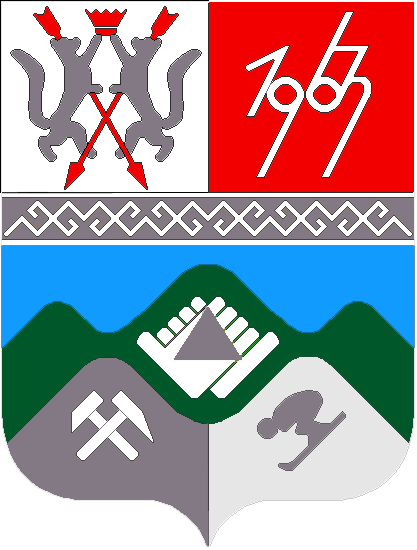 КЕМЕРОВСКАЯ ОБЛАСТЬТАШТАГОЛЬСКИЙ МУНИЦИПАЛЬНЫЙ РАЙОНАДМИНИСТРАЦИЯ  ТАШТАГОЛЬСКОГО МУНИЦИПАЛЬНОГО РАЙОНАПОСТАНОВЛЕНИЕот «28» сентября  2018  №  811-п Об утверждении муниципальной  программы«Разработка градостроительной документации» на 2019-2021 годы	В целях обеспечения устойчивого развития территорий района, регулирования градостроительной деятельности на территории района в соответствии с земельным и градостроительным законодательством, администрация Таштагольского муниципального района, постановляет:1. Утвердить муниципальную программу «Разработка   градостроительной документации»  на 2019-2021 годы, согласно приложению.2. Пресс-секретарю Главы Таштагольского муниципального района (М.Л.Кустова ) разместить настоящее постановление на официальном сайте администрации Таштагольского муниципального района в сети «Интернет».3.Контроль за исполнением постановления возложить на заместителя главы Таштагольского муниципального района  Д.О.Колмогоров. 4.Признать утратившим силу с 01.01.2019г. постановление Администрации Таштагольского муниципального района от 28.09.2017г. № 744-п «Об утверждении муниципальной программы «Разработка градостроительной документации» на 2018-2020годы»,  кроме пункта 4.5.  Настоящее постановление вступает в силу с момента подписании и распространяет свое действие на правоотношения, возникшие с 01.01.2019г   Глава Таштагольскогомуниципального района					В.Н.МакутаПриложение к постановлению Администрации Таштагольскогомуниципального районаот «28» сентября  2018  №  811-п Муниципальная  программа«Разработка градостроительной документации»на  2019-2021 годыПАСПОРТ муниципальной   программы  «Разработка градостроительной документации»на 2019-2021 годы1. Содержание проблемы и необходимость ее решенияпрограммными методамиГенеральные планы городских и сельских поселений – это планирование развитие территории, в том числе для установления функциональных зон, зон планируемого размещения объектов капитального строительства.Разработка данных генеральных планов  является актуальным, развитием основывается на комплексной оценке его потенциала, что выражается в детальной проработке планировочных документов.  Проблема обеспечения объектами социальной сферы таких отраслей, как здравоохранение, образование и культура, и топографо-геодезической и картографической информацией в городских и сельских поселениях стоит очень остро.Снятие остроты проблемы обеспеченности объектами социальной сферы, улучшения материально-технической базы отраслей здравоохранения, образования и культуры, которая требует совершенствования и обновления, так как изношена и не соответствует современным правилам и нормативам, возможно программными методами.Необходимость разработки и реализации мероприятия "Топографо-геодезическое и картографическое обеспечение городских поселений" обусловлена отсутствием:топографо-геодезической и картографической информации, позволяющей вести на современном уровне разработку документов территориального планирования, перспективное и детальное проектирование, инженерные расчеты;электронной базы для осуществления градостроительной, информационной и иной хозяйственной деятельности, а также для проведения землеустройства;современной цифровой картографической основы для создания географических информационных систем отраслевого, областного и муниципального значений;единой координатной системы на территории Кемеровской области для создания карт и планов необходимой точности в границах субъекта Российской Федерации.2. Цели и задачи ПрограммыЦель разработки генеральных планов городских и сельских поселений – это рациональная пространственная организация территории городских и сельских поселений. Обеспечивая ее устойчивое социально-экономическое развитие на ближайшие 20-25 лет, предусматривая сбалансированное формирование социальной, производственной и инженерно- транспортной инфраструктур, оптимальные условия для развития производства, расселения, градостроительства и рационального использования всех видов ресурсов. В генеральных планах городских и сельских поселений  будут отображены функциональные зоны, т.е. зоны для которых документами территориального планирования определены границы и функционального назначения. Кроме этого, зоны с особыми условиями использования территорий – охранные, санитарно-защитные зоны, зоны  охраны объектов культурного наследия (памятники истории и культуры), водоохранные зоны,  зоны охраны источников питьевого водоснабжения, зоны охраняемых объектов.  Схема территориального планирования готовится для прогнозирования на долгосрочную перспективу зонирования территории в увязке с ее социально- экономическим развитием.В целях утверждения Схемы территориального планирования Таштагольского муниципального района осуществляется подготовка соответствующих материалов по обоснованию проектных решений в текстовой форме и в виде карт. На генеральных планах городских и сельских поселений (основном чертеже) показываются: границы административно-территориальных образований, в том числе Таштагольского муниципального района,  (расположенных на приграничных территориях), городских и сельских поселений, входящих в состав муниципального района; границы планировочных элементов с учётом границ земель различных категорий и выделением зон различного функционального назначения - производственных, рекреационных зон, зон сельскохозяйственного использования, границы территорий объектов культурного наследия; границы зон с особыми условиями использования территорий и иных зон в соответствии со специфическими особенностями объекта градостроительной деятельности, в том числе  территорий наиболее ценных сельскохозяйственных земель. Лесов 1-й группы, курортных местностей, зон массового отдыха, территорий садоводческих товариществ и дачных кооперативов, других территорий; территории, в границах которых устанавливаются ограничения на их использование для осуществления градостроительной деятельности; направления трасс транспортных и инженерных коммуникаций. Основные мероприятия по инженерной подготовке территорий (в том числе по рекультивации нарушенных территорий); крупные объекты и сооружения производственного назначения, энергетики, связи, внешнего транспорта, инженерного оборудования, санитарной очистки, защитные сооружения от опасных природных и техногенных процессов и явлений, расположенные вне границ поселений; территории резерва для развития поселений; другие элементы планировочной организации территории, а также  границы земельных участков, которые предоставлены для размещения объектов капитального строительства местного значения или на которых размещены объекты капитального строительства, находящиеся в собственности Таштагольского муниципального района, а также границы зон планируемого размещения объектов капитального строительства местного значения. Кроме того, основные чертежи генеральных планов городских и сельских поселений должны содержать предложения об установлении границ поселений, входящих в состав муниципального района, границ зон с особыми условиями использования территорий, а также предложения по первоочередной разработке генеральных планов поселений, проектов планировки подлежащих застройке.Качественное и количественное улучшение обеспечения территории области топографо-геодезической и картографической информацией, позволяющее вести на современном уровне перспективное и детальное проектирование, инженерные расчеты, создание информационной электронной базы для осуществления градостроительной инвестиционной и иной хозяйственной деятельности и проведения землеустройства;Подготовка современной цифровой картографической основы для создания географических информационных систем отраслевого, областного и муниципального значений.3. Система программных мероприятий        Для достижения целей, поставленных Программой, должен быть обеспечен комплексный подход к реализации всех программных мероприятий.         Генеральные планы городских и сельских поселений -   это создание гарантированного высокого уровня жизни населения и комфортной среды обитания на территории городских и сельских поселений. Предельно актуальными нормативным правовым документом является Правила землепользования и застройки. Правила землепользования и застройки это базовый инструмент регулирования отношений по поводу использования и строительного обустройства земельных участков и иных объектов недвижимости в условиях рынка. Правовое зонирование действует как механизм реализации планов экономического и градостроительного развития.         Правила землепользования и застройки – это зонирование т.е разделение территории на определенное число зон. Для всех зон и соответственно для каждого земельного участка, расположенного в этих зонах устанавливаются градостроительные регламенты. В градостроительных регламентах указываются:        - Виды разрешенного использования земельных участков и объектов капитального строительства.       -Предельные минимальные или максимальные размеры земельных участков и предельные параметры разрешенного строительства, реконструкции объектов капитального строительства.      - Ограничения использования земельных участков и объектов капитального строительства.              Правила предполагают упрощение и упорядочение процедур, связанных с передачей прав на земельные участки и другие объекты недвижимости, а также с получением разрешительной документации, что является значительным шагом навстречу интересам инвесторов, т.е привлечение личных средств граждан, средств банков и предприятий для приобретения или строительства жилья и других объектов. "Обеспечение земельных участков коммунальной инфраструктурой в целях жилищного строительства". Обеспечение земельных участков коммунальной инфраструктурой является необходимым условием для привлечения кредитных средств и частных инвестиций для целей жилищного строительства.        Все это способствует снижению риска инвестиций в строительство, чем помогает привлечь финансовые ресурсы в строительство жилья, в целях реализации Национального проекта «Доступное и комфортное жилье».     4. Ресурсное обеспечение ПрограммыВ 2019 - 2021 годах общий объем финансирования Программы осуществляется из средств местного бюджета   и составит 460 тыс. рублей, в том числе по годам:2019 год -  160 тыс. рублей,2020 год -  150 тыс. рублей2021 год-   150 тыс. рублейОбъемы финансирования из местного бюджета подлежат ежегодному уточнению, исходя из возможностей  бюджета на соответствующий финансовый год.                           5. Оценка эффективности реализации ПрограммыОсновными критериями эффективности реализации Программы           являются завершение строительства, реконструкции и ввод в эксплуатацию,обеспеченность территории городских и сельских территорий современными картами всего масштабного ряда, достоверными топографическими планами крупных масштабов;уменьшение затрат всех уровней бюджетов на производство планово-картографических материалов при консолидации средств и паритетном финансировании работ в 2 раза;Кроме того, реализация мероприятий позволит вести на современном уровне перспективное и детальное проектирование, инженерные расчеты, создать информационную электронную базу для осуществления градостроительной, инвестиционной и иной хозяйственной деятельности.Сведения о планируемых значениях целевых показателей(индикаторов) муниципальной программы6. Организация управления Программой и контрольза ходом реализацииУправление Программой осуществляется директором Программы.          Директор Программы по окончанию года разрабатывает и составляет отчет о реализации Программы.Исполнитель и директор Программы несут ответственность за целевое использование бюджетных средства, выделяемых на реализацию Программы.7.Программные мероприятияНаименование муниципальной Программы«Разработка градостроительной документации» на 2019-2021 годы ( далее –Программа)Директор муниципальной Программы    Заместитель главы Таштагольского муниципального района Д.О.Колмогоров                    Ответственный исполнитель (координатор) муниципальной программыНачальник отдела архитектуры и градостроительства     Администрации Таштагольского муниципального района Исполнители муниципальной программы Отдел архитектуры и градостроительства        Администрации Таштагольского муниципального района,  городские и сельские поселенияЦель муниципальной программы        1) Комплексное решение проблемы перехода к устойчивому функционированию и развитию инфраструктур жизнеобеспечения населения Таштагольского муниципального района;        обеспечение населения городских и сельских поселений объектами социальной сферы;обновление материально-технической базы отраслей здравоохранения, образования, культуры;                 2)Планировочная организация территории  городских и сельских поселений;3)Упорядочение границ поселений;4) Размещение объектов капитального строительства местного значения и планируемые размещения объектов  капитального строительства местного;5) Качественное и количественное улучшение обеспечения территории городских и сельских поселений  топографо-геодезической и      картографической информацией, позволяющее вести на современном уровне перспективное и детальное проектирование, инженерные расчеты создание информационной электронной    базы для осуществления  градостроительной, инвестиционной иной хозяйственной деятельности и проведения землеустройства; подготовка современной цифровой  картографической основы для создания географических информационных систем   отраслевого, муниципального назначений                                                                           Задачи муниципальной программы      1)Развитие транспортной инфраструктуры.2)Развитие производственного комплекса.3) Размещение объектов социальной инфраструктуры районного значения.4) Охрана окружающей среды.5) Определение территорий с особыми условиями использования.6) Мероприятия в области гражданской обороны.7) Защита территорий от воздействия чрезвычайных ситуаций природного и техногенного характера.8)Правила землепользования и застройки.9)Градостроительное зонирование.10) проект планировочных решений для нового строительства для городских и сельских поселений.11) обеспечение территории городских и сельских  поселений единой геодезической координатной системой, представленной  пунктами государственной геодезической сети, пунктами нивелирных сетей, необходимыми для создания топографических карт и планов;обеспечение территории городских и сельских  поселений современными цифровыми топографическими картами всего масштабного ряда и топографическими  картами крупного масштаба                                                         Срок реализации  муниципальной
Программы             2019 - 2021 годы                         Объемы и источники    
финансирования        
муниципальной программы в целом и с разбивкой по годам ее реализацииСредства местного бюджета - 460 тыс. рублей,                       
в том числе по годам:                    
2019 год - 160   тыс. рублей,            
2020 год - 150   тыс. рублей.  2021 год - 150  тыс. рублейОжидаемые конечные    
результаты реализации муниципальной программы  Реализация Программы должна обеспечить:Выполнение топографо-геодезической и картографической информации в аналитическом, графическом и цифровом видах  (топографические карты  всего  масштабного ряда, топографические планы территорий городов, поселков городскоготипа и сельских населенных пунктов);пунктами государственной геодезической сети, нивелирных сетей, сетей сгущения;качественное улучшение информационного обеспечения процессов планирования и управления муниципальными территориями городскими хозяйствами;создание информационной основы для ведения многофункциональных кадастров, решения вопросов инженерно -геодезического обеспечения территорий            Наименование целевогопоказателя (индикатора)Единица измеренияПлановое значение целевого показателя (индикатора)Плановое значение целевого показателя (индикатора)Плановое значение целевого показателя (индикатора)Наименование целевогопоказателя (индикатора)%2019г.2020г.2021г.12345Обеспечение городских и сельских поселений картографическим материалом%305065Обеспечение городских и сельских поселений проектами зонирования территорий %203050Наименование подпрограммы, мероприятия; источники финансированияНаименование подпрограммы, мероприятия; источники финансирования     Объем финансовых ресурсов, тыс.руб     Объем финансовых ресурсов, тыс.руб     Объем финансовых ресурсов, тыс.руб     Объем финансовых ресурсов, тыс.руб     Объем финансовых ресурсов, тыс.руб     Объем финансовых ресурсов, тыс.руб     Объем финансовых ресурсов, тыс.руб     Объем финансовых ресурсов, тыс.рубНаименование подпрограммы, мероприятия; источники финансированияНаименование подпрограммы, мероприятия; источники финансированияВсегоВсего2019г.2019г.2020г.2020г.	 2021г.	 2021г.Выполнение топографо-геодезических и картографических материалов М 1:2000 Выполнение топографо-геодезических и картографических материалов М 1:2000 1201204040404040Местный бюджетМестный бюджет1201204040404040Внесение изменений в генеральные планы городских поселенийВнесение изменений в генеральные планы городских поселений1301305050404040Местный бюджетМестный бюджет1301305050404040Внесение изменений в Правила  землепользования и застройки  городских и сельских поселений                                                      Внесение изменений в Правила  землепользования и застройки  городских и сельских поселений                                                      90903030303030Местный бюджетМестный бюджет90903030303030Информационная система градостроительной деятельности Информационная система градостроительной деятельности 1201204040404040Местный бюджетМестный бюджет1201204040404040Итого по программе:Итого по программе:460460160160150150150Местный бюджетМестный бюджет460460160160150150150